1, air cooling water chiller 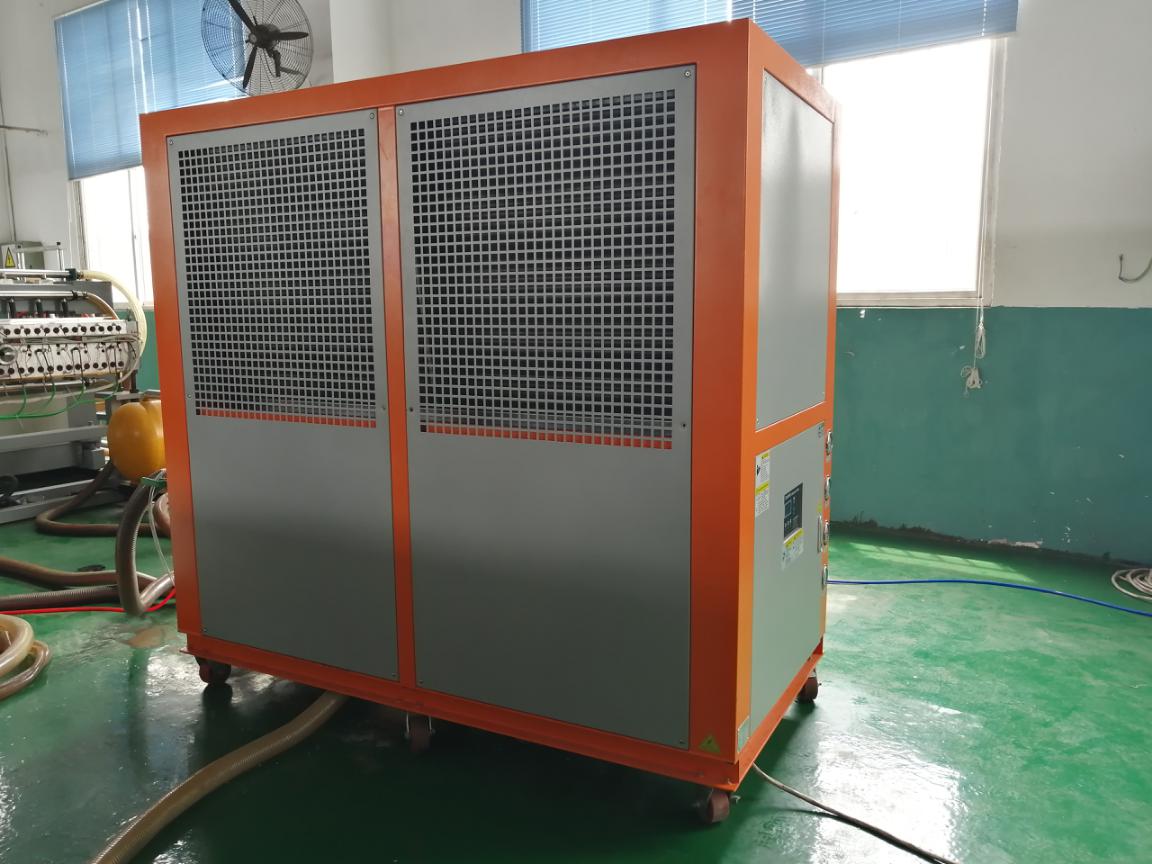 1. The main engine selects the brand new imported compressors, with built-in safety protection, low noise and durable power saving.2. The electrical part is the original product of the international brand "schneider", which ensures the stable operation and long life of the machine.3. Imported water pump from original Italian factory, high flow, high efficiency and durable.4. Equipped with imported precision type digital temperature controller, can accurately control temperature in + / - 1 ℃, 5 ℃ to 35 ℃ set temperature range.5. All stainless steel thick water tank type evaporator, with built-in automatic water replenishing device, easy to clean and maintain.6. The condenser of the water chiller is bushing type with inner threaded copper pipe. The design is reasonable and the heat transfer effect is good. The air cooling unit is composed of warping plates and rows of copper tubes, which adopts the mechanical inflating pipe technology of double flanging warping sheets and the advanced heat exchanger production line to ensure high quality and efficiency.7.Electrostatic spraying shell, European design, beautiful and graceful, the outer plate adopts quick disassembly and assembly, which is convenient for use and maintenance.2,11kw screw type air compressor with air tank and air dryer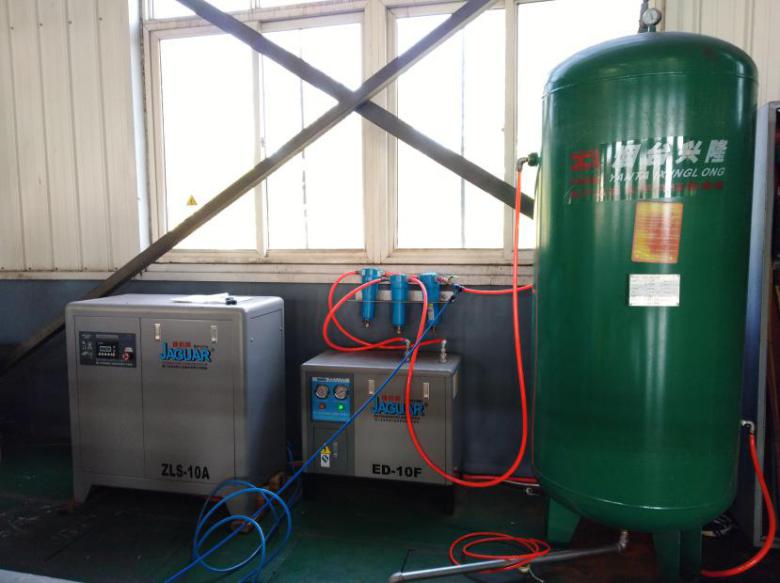 Low RPM permanent magnet VSD screw air compressor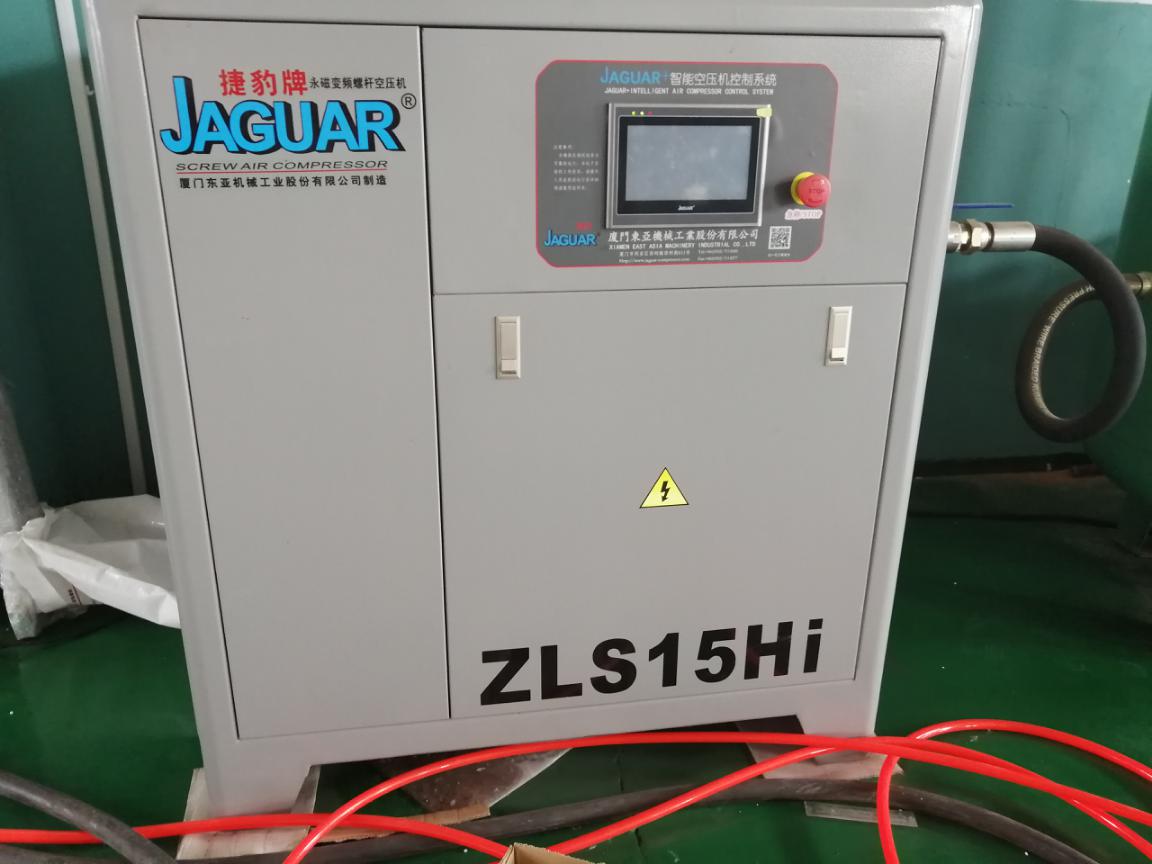 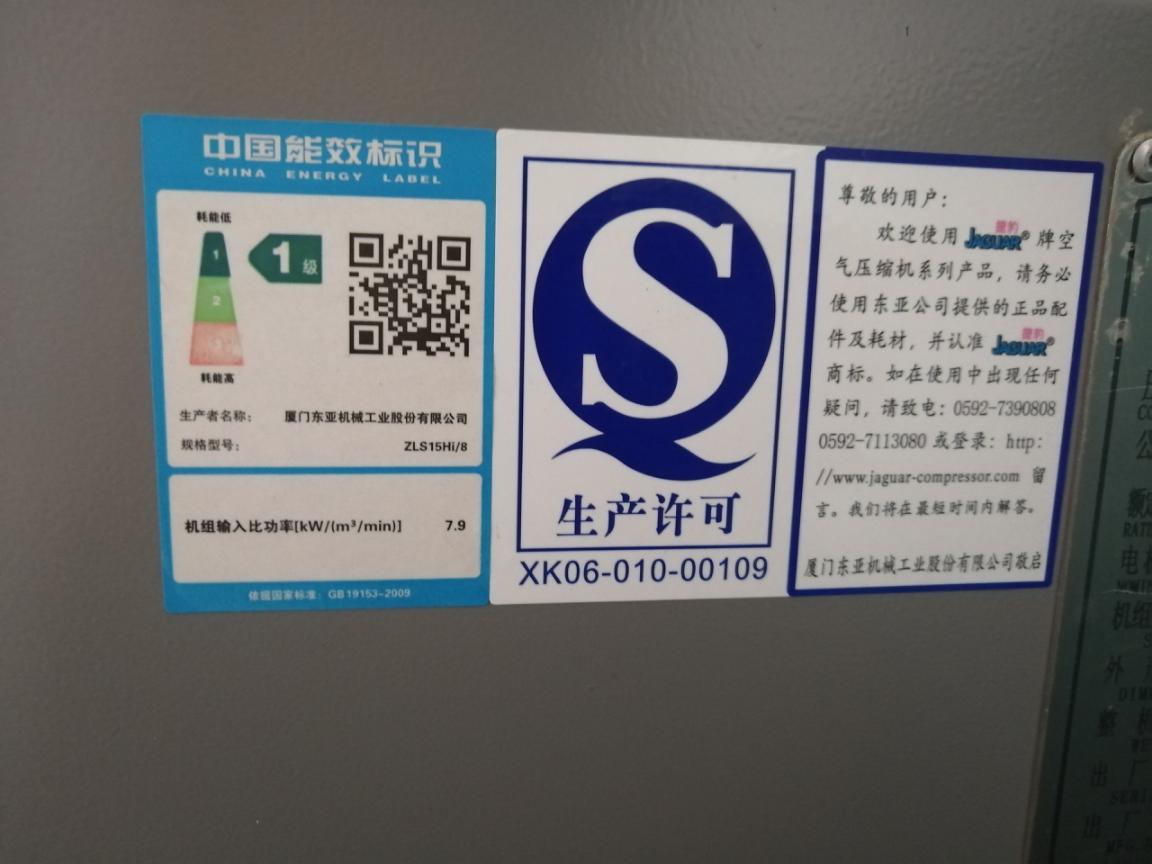 Air tank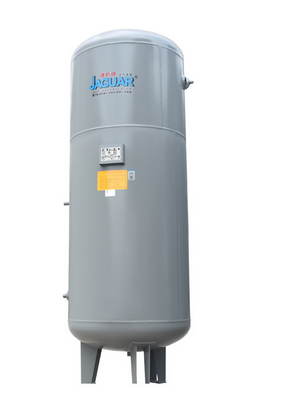 Refrigerated air drying base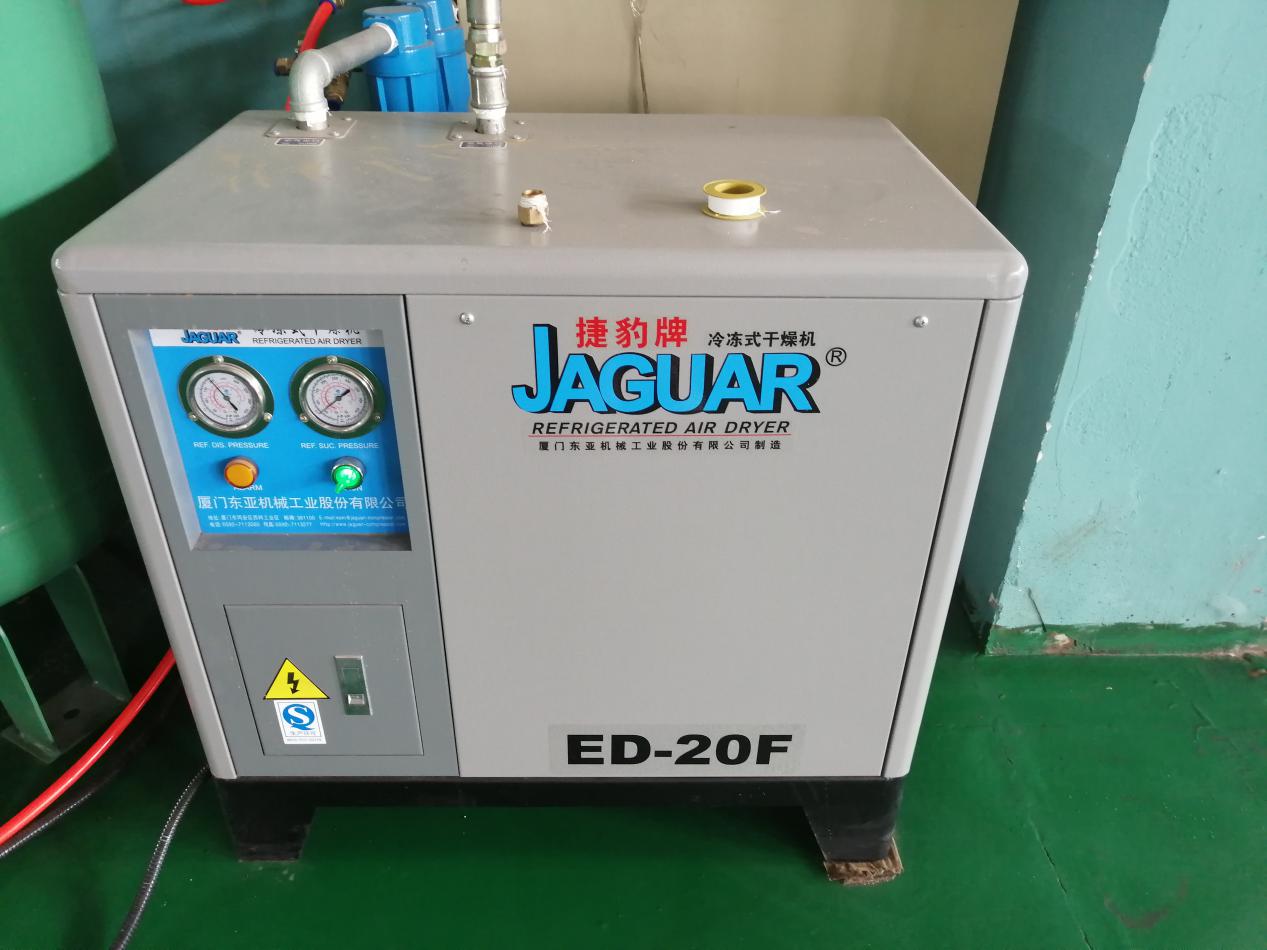 Cooling capacityKW/HKW/H90Total  input powerKWKW32.2Maximum running current AA77ElectricityElectricityElectricity3N 380V 50HZCooling agentNameNameR22Cooling agentControl typeControl typeThe balanced thermal valveCooling agentCooling circuitCooling circuit2CompressorTypeTypeAll-closed seroll type (Piston）CompressorPowerKW12.5*2CondenserTypeTypeHigh effective copper tube coated RVCES + low-noise outer rotating blowerCondenserCooling fan powerKW1.6*2CondenserCooling fan capacityM3/H40600EvaporimeterTypeTypeShell and TubeEvaporimeterCooling water capacityM3/H40EvaporimeterDiameter of inner mouthDiameter of inner mouthG2-1/2″Water pumpPowerKW4Water pumppumping headM30 Safety protectionCompressor over-heat protection, overcurrent protection, low or high pressure protection, over-temperature protection, flow protection, Sequence/phase lack protection, exhaust overheating protection Compressor over-heat protection, overcurrent protection, low or high pressure protection, over-temperature protection, flow protection, Sequence/phase lack protection, exhaust overheating protection Compressor over-heat protection, overcurrent protection, low or high pressure protection, over-temperature protection, flow protection, Sequence/phase lack protection, exhaust overheating protection Blunt fluenceKGKG12.5*2Machine weightKGKG950Machine sizeMMMML2350*W1200*H2200BrandBrandTaiwan JAGUARTypeTypeLow RPM permanent magnet VSD screw air compressorModelModelZLS15HI/8Starting modeStarting modeFrequency conversion startAir Displacement/Exhaust pressure（m3/min/Mpa）Air Displacement/Exhaust pressure（m3/min/Mpa）2.6/0.7Air Displacement/Exhaust pressure（m3/min/Mpa）Air Displacement/Exhaust pressure（m3/min/Mpa）2.5/0.8Air Displacement/Exhaust pressure（m3/min/Mpa）Air Displacement/Exhaust pressure（m3/min/Mpa）3.5/10.6MotorNomtnal drive Power11KWMotorSP.PWR7.9KW/(m3min-1)MotorElectricity380V/60HZMotorStarting modeY-△Noise DB（A）Noise DB（A）61±2Diameter of out mouth（Inch）Diameter of out mouth（Inch）1"Environment temperature（℃）Environment temperature（℃）-5℃～+45℃Exhaust temperature（℃）Exhaust temperature（℃）Cooling wind< Environment temperature+10℃DimensionsDimensions1200*800*1160mmWeightWeight370kgDesign pressure0.84MpaWorking pressure0.8MpaDesign temperature1500CTank capacity1000LMediumAirLife7 yearsInner diameter of the tank820mmTotal hight2325mmEnter air pipeRp11/2’’Outer air pipeRp11/2’’Drain valveRp3/4’’ModelED-20FDrying capacity2.8nM3/minEnter compressor<1.0MpaEnter temperature<450CDew point temperature2-80CRefrigerant R22Power0.7kwSize 80*50*76.5cm